ПроектКЛИНИЧЕСКИЙ ПРОТОКОЛ ДИАГНОСТИКИ И ЛЕЧЕНИЯ ТУБЕРКУЛЕЗ ОРГАНОВ ДЫХАНИЯ У ВЗРОСЛЫХВВОДНАЯ ЧАСТЬ1.1	 Код(ы) МКБ-10: Дата разработки/пересмотра протокола: 2015 год (пересмотр 2022 год). Сокращения, используемые в протоколе:Пользователи протокола: врачи – фтизиатры (взрослые), врачи общей практики, инфекционисты (взрослые), гастроэнтерологи (взрослые), ревматологи (взрослые), онкологи, гематологи, дерматовенерологи (взрослые), аллергологи и иммунологи (взрослые), эндокринологи (взрослые). Категория пациентов: взрослые. Шкала уровня доказательности [19]: Определение [1]: Туберкулез органов дыхания – это туберкулезное поражение органов дыхания, вызванное МБТ с сохраненной чувствительностью к рифампицину.Классификация [2]:Туберкулез органов дыхания:диссеминированный туберкулез легких;милиарный туберкулез легких;очаговый туберкулез легких;инфильтративный туберкулез легких;казеозная пневмония;туберкулома легких;кавернозный туберкулез легких;фиброзно-кавернозный туберкулез легких;цирротический туберкулез легких;туберкулезный плеврит (в том числе эмпиема);туберкулез бронхов, трахеи, верхних дыхательных путей.По фазам процесса:фаза инфильтрации;фаза распада;фаза обсеменения;фаза рассасывания;фаза уплотнения;фаза рубцевания;фаза кальцинации.Осложнения ТБ:кровохарканье;легочное кровотечение;спонтанный пневмоторакс;экссудативный плеврит;эмпиема плеврыателектаз;туберкулез бронхов;легочно-сердечная и дыхательная недостаточность.Типы случаев регистрации:новый случай;рецидив;неудача лечения;лечение после перерыва;переведен;другие (рецидив «МБТ- », неудача «МБТ -»).МЕТОДЫ, ПОДХОДЫ И ПРОЦЕДУРЫ ДИАГНОСТИКИ [2,3,5,9,11]:Диагностические критерии:Жалобы: кашель более 2-х недель (в начале сухой переходящий на продуктивный);повышение температуры тела (субфебрильная);снижение аппетита; ночная потливость; потеря веса;быстрая утомляемость;общая слабость;прожилки и сгустки крови в мокроте;одышка;боли в грудной клетке.Анамнез: наличие контакта с больным ТБ  нарушение режима в предыдущих эпизодах лечения;сведения о ранее перенесенном туберкулезе;неудовлетворительные материально - бытовые условия;вредные условия производства;вредные привычки;сопутствующие патологии с высоким риском заболевания туберкулезом.Физикальное обследование [2]: общий осмотр (кахексия, бледность кожных покровов, на стороне поражения легкого выявляются западения межреберных промежутков, западение над- и подключичных ямок, опущение плеча на стороне поражения); пальпация: изменение голосового дрожания;перкуссия (изменения перкуторного звука – укорочение, притупление, тупость, тимпанит над пораженными участками легкого);аускультация (дыхание - бронхиальное, ослабленное, везикулярное, амфорическое над пораженными участками легкого; хрипы – влажные, мелко-, средне и крупнопузырчатые, сухие, свистящие).Лабораторные исследования [1-3]:общий анализ крови- норма или снижение показателей красной крови: анемия, лейкоцитоз, моноцитоз, лейкопения, ускорение СОЭ;бактериоскопия мокроты, мочи на КУБ: обнаруживаются КУБ (1+, 2+,3+);выделение ДНК из биологического материала определяет наличие фрагментов ДНК МБТ и чувствительность к рифампицину;бактериологическое исследование патологического материала, смывов из бронхов на микобактерию туберкулеза (выделение чистой культуры) – обнаруживаются рост единичных или колоний МБТ;исследование функции внешнего дыхания – снижение вентиляционной способности легких;биохимический анализ крови – гипо, диспротеинемия, увеличение мочевины, креатинина, билирубина, АЛТ, АСТ, тимоловой пробы, гипогликемия, гипергликемия;Инструментальные исследования [2,4,5]:рентгенография обзорная органов грудной клетки (2 проекции) - см. таблицу 1.Таблица – 1. Характерные рентгенологические признаки туберкулеза органов дыхания.Показания для консультации узких специалистов [2,3]:консультация кардиолога – при патологии сердечно-сосудистой системы;консультация эндокринолога – при наличии сопутствующей эндокринной патологии;консультация онколога – при подозрении на онкопатологию;консультация невропатолога – при выявлении патологии со стороны нервной системы;консультация психолога – при нестабильных психоэмоциональных состояниях;консультация психиатра – при выявлении специфических жалоб;консультация хирурга (общего, сосудистого, кардиохирурга) – при хирургических патологиях;консультация стоматолога – при выявлении патологии зубов и ротовой полости;консультация акушер-гинеколога – при наличии беременности/при выявлении патологии репродуктивных органов;консультация гастроэнтеролога – при выявлении патологии ЖКТ на фоне приема ПТП;консультация инфекциониста – при выявлении инфекционных заболеваний и развития токсического гепатита на фоне приема ПТП;консультация дерматолога – при неспецифических изменениях кожных покровов на фоне приема ПТП;консультация уролога – при выявлении патологии мочеполовой системы на фоне приема ПТП;консультация оториноларинголога – при выявлении патологии ЛОР органов на фоне приема ПТП.Диагностический алгоритм: Алгоритм диагностики туберкулеза в условиях ПМСП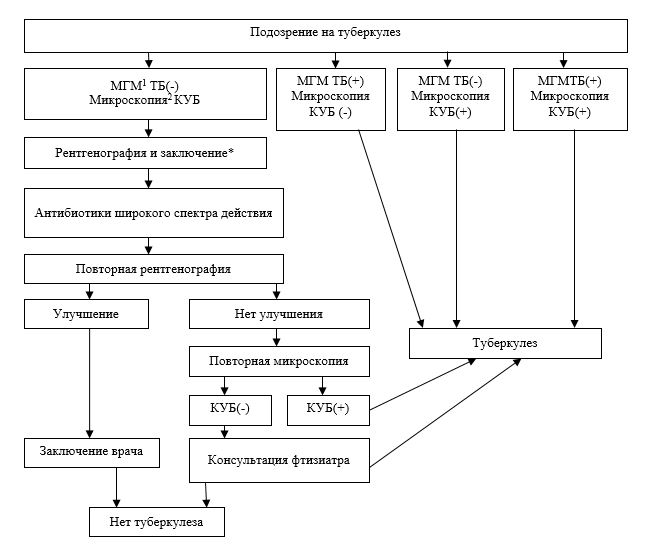 Алгоритм диагностики туберкулеза во фтизиопульмонологических центрах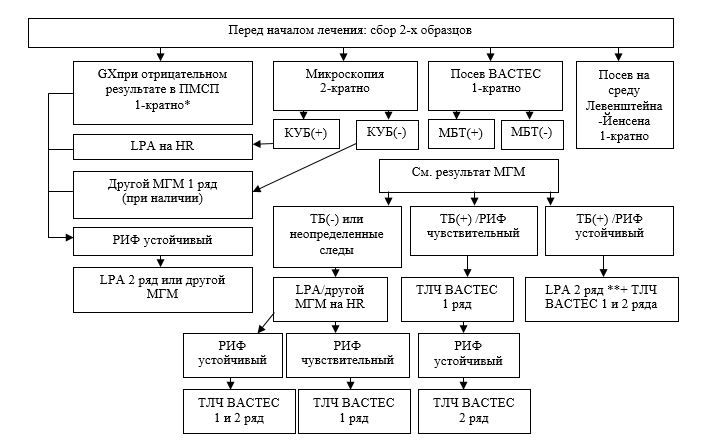 Дифференциальный диагноз и обоснование дополнительных исследованийТаблица – 2. Дифференциальная диагностика инфильтративного туберкулеза легких. Таблица – 3. Дифференциальная диагностика диссеминированного туберкулеза легкихТаблица - 4. Дифференциальная диагностика очагового туберкулеза легких.Таблица - 5. Дифференциальная диагностика туберкуломы легкихТаблица - 6. Биохимические изменения в плевральных выпотах для дифференциальной диагностики.Таблица - 7. Дифференциальная диагностика плевритов (продолжение).Таблица - 9. Дифференциальная диагностика плевритов (продолжение).Таблица - 10. Дифференциальная диагностика плевритов (продолжение).Таблица - 11. Дифференциальная диагностика цирротического туберкулеза легких ТАКТИКА ЛЕЧЕНИЯ НА АМБУЛАТОРНОМ УРОВНЕ [1,3,5,12,13]:3.1 Немедикаментозное лечение [1,3]: режим I, II, III.диета – стол №11 (питание пациентов с ТБ осуществляется 5 раз в сутки и его калорийность должна составлять не менее 6 тыс. ккал). 3.2 Медикаментозное лечение [1-3,5,8,10]:Всем пациентам, которые получают специфическое лечение по туберкулезу оформляется карта наблюдения пациента с туберкулезом - форма ТБ01.  Схема лечения туберкулеза органов дыхания определяется решением ЦВКК.Лечение пациентов с ТБ органов дыхания проводится непрерывно в два этапа.Первый этап (интенсивная фаза лечения):лечение пациентов без бактериовыделения – проводится преимущественно в амбулаторных условиях, при наличии показаний к стационарному лечению специфическое лечение проводят в стационарных условиях.Второй этап (поддерживающая фаза лечения):проведение поддерживающей фазы лечения в стационарных условиях осуществляется на основании решения ЦВКК при наличии показаний к госпитализации.В амбулаторных условиях интенсивная фаза проводится 6 календарных дней в неделю.Схема лечения при монорезистентности в изониазиду: 6 LfxRZEПеречень основных лекарственных средств (имеющих 100% вероятность применения):Перечень дополнительных лекарственных средств (менее 100% вероятности применения): нет. Хирургическое вмешательство: нет. Дальнейшее ведение: после завершения лечения с исходом «вылечен» или «лечение завершено» пациенты наблюдаются в туберкулезном диспансере по месту жительства по 2 группе ДУ;сроки наблюдения пациентов с МОИ -1 год, с БОИ- 2 года;обследование 2 раза в год (ОАК, ОАМ, микроскопия мокроты, посев, рентгено- томография);дополнительные обследования проводятся по показаниям;после снятия с учета по 2 ГДУ наблюдение у ВОП или терапевта в поликлинике по месту прикрепления в группе риска с обязательным прохождением ФГ- обследования 1 раз в год.Индикаторы эффективности лечения:стойкое прекращение бактериовыделения, подтвержденное микроскопическим и бактериологическим исследованиями;регрессия рентгенологических проявлений туберкулеза (очаговых, инфильтративных, деструктивных);исчезновение клинических и лабораторных признаков туберкулезного воспаления; восстановление функциональных возможностей и трудоспособности. ПОКАЗАНИЯ ДЛЯ ГОСПИТАЛИЗАЦИИ С УКАЗАНИЕМ ТИПА ГОСПИТАЛИЗАЦИИ [1,2,4]:Показания для плановой госпитализации:ТБ органов дыхания с бактериовыделением;побочные реакции на противотуберкулезное лечение (аллергические, токсические, токсико-аллергические реакции);состояния при легочном туберкулезе, требующие круглосуточного врачебного наблюдения, обусловленные осложнением и/или нарушением функции органов и систем, а также хирургическим лечением.дифференциально-диагностические случаи, требующие инвазивных вмешательств: открытая биопсия, торакоскопия, ригидная бронхоскопия, пункция перикарда и другие;необходимость принудительного лечения пациентов с туберкулезом в соответствии с Кодексом Республики Казахстан от 7 июля 2020 года «О здоровье народа и системе здравоохранения».пациенты без бактериовыделения, не имеющие постоянного места жительства.Показания для экстренной госпитализации:кровохарканье;легочное кровотечение;спонтанный пневмоторакс;эмпиема плевры;экссудативный плеврит с развитием дыхательной недостаточности;легочно-сердечная недостаточность 3-4 степени.ТАКТИКА ЛЕЧЕНИЯ НА СТАЦИОНАРНОМ УРОВНЕ [1,3,5,8,10-14]:Лечение пациентов с ТБ органов дыхания проводится непрерывно в два этапа.Первый этап (интенсивная фаза лечения):лечение пациентов с бактериовыделением – проводится в стационарных условиях, в последующем после достижения конверсии мазка, лечение продолжается в амбулаторных или стационарзамещающих условиях.Второй этап (поддерживающая фаза лечения):проведение поддерживающей фазы лечения в стационарных условиях осуществляется на основании решения ЦВКК при наличии показаний к госпитализации.Карта наблюдения пациента, маршрутизация пациента:Всем пациентам, которые получают лечение ПТП, оформляется карта наблюдения пациента с туберкулезом - форма ТБ01, в которой указывается отметки о приеме ПТП, результаты бактериологических, рентгенологических исследовании.Немедикаментозное лечение [1,3]:Режим I, II, III.Диета – стол №11. Питание пациентов с туберкулезом, получающих лечение осуществляется 5 раз в сутки с калорийностью не менее 6 тыс. ккал.  Медикаментозное лечение [1-3,5,8,10]:Интенсивная фаза проводится в сроки от двух до четырех месяцев, в зависимости от тяжести и распространенности туберкулезного процесса в ежедневном режиме 7 календарных дней в неделю. До начала лечения проводится культуральное исследование мокроты с постановкой теста на лекарственную чувствительность микобактерий туберкулеза к противотуберкулезным лекарственным средствам;по окончании двух месяцев перевод на поддерживающую фазу лечения проводится в случае отрицательного результата двукратного исследования мазка мокроты на микобактерии туберкулеза; при положительном результате мазка к концу второго месяца – повторно проводятся культуральные исследования на твердых и жидких средах, и интенсивная фаза продлевается еще на один месяц;при получении отрицательного результата двукратного исследования мазка мокроты в конце третьего месяца пациент переводится на поддерживающую фазу лечения;при положительном результате мазка в конце третьего месяца, интенсивная фаза продлевается еще на один месяц;при получении отрицательного результата двукратного исследования мазка мокроты в конце четвертого месяца пациент переводится на поддерживающую фазу лечения;при положительном результате мазка в конце четвертого месяца или возобновлении бактериовыделения выставляется исход "неудача лечения" и назначается длительный режим лечения в соответствии с данными теста на лекарственную чувствительность;при наличии полирезистентности и клинико-рентгенологическом ухудшении туберкулезного процесса, независимо от бактериовыделения и, не дожидаясь четырех месяцев лечения, выставляется исход "перевод на лечение противотуберкулезными препаратами второго ряда" и назначается укороченный или длительный режим лечения лекарственно-устойчивого туберкулеза в соответствии с данными истории болезни и теста на лекарственную чувствительность;при подтверждении активного туберкулеза с рифампицин-устойчивостью, множественной или широкой лекарственной устойчивостью пациент переводится для лечения лекарственно-устойчивого туберкулеза с исходом лечения «переведен на лечение противотуберкулезными лекарственными средствами второго ряда»;поддерживающая фаза проводится в течение четырех месяцев в ежедневном режиме (6 дней в неделю) двумя лекарственными средствами – изониазидом (H) и рифампицином (R);при тяжелых случаях заболевания поддерживающая фаза продлевается до семи месяцев;при выявлении изониазид-устойчивого туберкулеза до начала лечения, рекомендуется лечение рифампицином, этамбутолом, пиразинамидом и левофлоксацином в течение 6 месяцев. Данная схема лечения назначается только при сохранении чувствительности к рифампицину и отсутствии контакта с пациентом с лекарственно-устойчивым туберкулезом.при получении результатов теста на лекарственную чувствительность, подтверждающих туберкулез с множественной лекарственной устойчивостью, в течение 5 рабочих дней медицинская документация пациента представляется на рассмотрение ЦВКК для перерегистрации в лекарственно-устойчивый туберкулез и подбора схемы лечения противотуберкулезными лекарственными средствами второго ряда.Перечень основных лекарственных средств (имеющих 100% вероятность применения):Перечень дополнительных лекарственных средств (менее 100% вероятности применения): нет.Схема лечения при монорезистентности к изониазиду: 6 LfxRZEСуточные дозы (мг) противотуберкулезных лекарственных средств:Примечание: максимальная суточная доза рифампицина в комбинированных противотуберкулезных препаратах с фиксированными дозами – 750 мг.Суточные дозы комбинированных противотуберкулезных лекарственных средств с фиксированными дозами с учетом весовых диапазонов пациентов.Примечание: Допустимые колебания суточных доз (предельно допустимые границы) у взрослых: изониазид – 4-6 мг/кг, рифампицин – 8-12 мг/кг, пиразинамид – 20-30 мг/кг, этамбутол – 15-20 мг/кг.При побочных реакциях на ПТП:меняется кратность, время приема и способ введения лекарственных средств;после временной отмены лекарственных средств при выраженных аллергических реакциях лечение возобновляется сниженной дозой лекарственного средства, которая постепенно повышается до необходимой суточной дозы.при не купируемых побочных явлениях какого-либо противотуберкулезного лекарственного средства производится его временная или полная отмена.при неэффективности лечения токсического гепатита и аллергических реакций проводится плазмаферез.С патогенетической целью и при побочных реакциях на ПТП:медикаментозное лечение проводится соответственно протоколам лечения развившихся осложнений.Коллапсотерапия (искусственный пневмоторакс и пневмоперитонеум) применяется:при снижении эффективности стандартных схем терапии туберкулеза;при локализации деструктивных изменений в нижних отделах легкого;при рецидивирующих кровохарканьях и легочных кровотечениях;после различной резекционных операции на органах грудной клетки с целью профилактики формирования остаточной полости;после клапанной бронхоблокации.Перечень дополнительных лекарственных средств (менее 100% вероятности применения): нет.Хирургическое вмешательство [4,10]: Основные клинические формы туберкулеза, подлежащие оперативному лечению (показания):Туберкулома легкого:выявленные впервые или являющиеся исходами инфильтративного туберкулеза;туберкулома крупных размеров (более 2 см в диаметре) независимо от наличия распада и бацилловыделения; туберкуломы малых размеров (менее 2 см в диаметре) с наличием распада и бацилловыделением).Кавернозный туберкулез:изолированные, тонкостенные каверны в одном или двух сегментах одного легкого, с бактериовыделением или без него, при отсутствии рентгенологической динамики обратного развития.Фиброзно-кавернозный туберкулез:одиночная каверна или несколько каверн (поликаверноз) с толстой фиброзной стенкой (капсулой), занимающие пределы одной – двух долей с возможными плотными очагами вокруг, с бацилловыделением или без него;одиночная крупная каверна с толстой фиброзной стенкой (капсулой) или поликаверноз одного легкого, с очагами бронхогенного обсеменения в пределах этого легкого, независимо от бацилловыделения.Цирротический туберкулезпри наличии деструкции;с рецидивирующим кровохарканьем, бактериовыделением.Кавернозный туберкулез легких. Легочное кровотечение (после установления источника кровотечения).Экссудативный плеврит.Панцирный плеврит.Спонтанный пневмоторакс.Казеома плевры.Эмпиема плевры (с бронхиальным /без бронхиального свища); Противопоказания к операции [10]:тотальное деструктивное поражение обоих легких;нарушение функции легких: FEV-1 (объем форсированного выдоха за 1 секунду) менее 1,5 литра и 2 литра;легочно-сердечная недостаточность III-IV степени;ИМТ до 40-50% от нормального веса;тяжелые формы сопутствующих заболеваний (декомпенсированный сахарный диабет, обострение язвенной болезни желудка и двенадцатиперстной кишки, печеночная/почечная недостаточность, врожденные и приобретенные пороки сердца с декомпенсации, алкоголизм и др);активный ТБ бронхов;острые и хронические заболевания печени и почек с функциональной недостаточностью.Дальнейшее ведение:после завершения лечения с исходом «вылечен» или «лечение завершено» пациенты наблюдаются в туберкулезном диспансере по месту жительства по 2 группе ДУ;сроки наблюдения пациентов с МОИ -1 год, с БОИ- 2 года;обследование 2 раза в год (ОАК, ОАМ, микроскопия мокроты, посев, рентгено- томография);дополнительные обследования проводятся по показаниям;после снятия с учета по 2 ГДУ наблюдение у ВОП или терапевта в поликлинике по месту прикрепления в группе риска с обязательным прохождением ФГ- обследования 1 раз в год.Индикаторы эффективности лечения:стойкое прекращение бактериовыделения, подтвержденное микроскопическим и бактериологическим исследованиями;регрессия рентгенологических проявлений туберкулеза (очаговых, инфильтративных, деструктивных);исчезновение клинических и лабораторных признаков туберкулезного воспаления; восстановление функциональных возможностей и трудоспособности. ОРГАНИЗАЦИОННЫЕ АСПЕКТЫ ПРОТОКОЛА: Список разработчиков протокола с указанием квалификационных данных:Бектурсинов Бакытжан Умиргалиевич – магистр здравоохранения, общий хирург, руководитель отделения хирургического лечения легочного туберкулеза с множественной лекарственной устойчивостью РГП на ПХВ «Национальный научный центр фтизиопульмонологии» МЗ РК.Сагинтаева Гулжаукар Лесбековна – кандидат медицинских наук, фтизиатр, отделение лечения легочного туберкулеза с сохраненной лекарственной чувствительностью РГП на ПХВ «Национальный научный центр фтизиопульмонологии» МЗ РК.Рязанец Дарья Анатольевна – клинический фармаколог КГП на ПХВ «Областной центр фтизиопульмонологии» УЗ Карагандинской области.Указание на отсутствие конфликта интересов: нет.Рецензенты: Мясникова Галина Алексеевна – кандидат медицинских наук, фтизиатр КГП на ПХВ «Городская поликлиника №11» г. Алматы. Указание условий пересмотра протокола: пересмотр протокола через 5 лет после его опубликования и с даты его вступления в действие или при наличии новых методов с уровнем доказательности.Список использованной литературы: Приказ Министра здравоохранения Республики Казахстан от 30 ноября 2020 года № 214 «Об утверждении правил проведения мероприятий по профилактике туберкулеза».Ракишева А.С., Г.Цогт – Фтизиатрия: учебник – Алматы, 2014 – 420 с.;WHO consolidated guidelines on tuberculosis Module 4: Treatment Drug-resistant tuberculosis treatment/WHO 2020.Мишин В.Ю., Демихова О.В., Кузьмина Н.В. Диагностика и дифференциальная диагностика гематогенно – диссеминированного туберкулеза легких //Consilium medicum. – 2002. Т.4. – №9. – С.497 – 506;Guidelines for treatment of drug-susceptible tuberculosis and patient care. WHO 2017Дейкина О.Н., Мишин В.Ю., Демихова О.В. Дифференциальная диагностика туберкулеза легких и внебольничной пневмонии // Проблемы туберкулеза и болезни легких. – 2007. –  №11. – С.47–63;Приказ МЗСР №362 от 29 декабря 2014 года «О некоторых вопросах расширенного амбулаторного лечения больных туберкулезом и туберкулезом с множественной лекарственной устойчивостью с предоставлением психологической и социальной помощи в рамках пилотного проекта»;Практические рекомендации для Национальных программ по борьбе с туберкулезом по внедрению и использованию комбинированных противотуберкулезных препаратов с фиксированными дозами. Женева, ВОЗ. 2005 – С.28-38;Guidelines for treatment of drug-susceptible tuberculosis and patient care. UPDATE.WHO 2017;The role of surgery in the treatment of pulmonary TB and multidrug and extensively drug-resistant TB. Консенсус европейского бюро ВОЗ. WHO. 2014г. Инфекционный контроль в борьбе с туберкулезом (методические рекомендации), Изд. Алматы – 2015.108 с.Tuberculosis: NICE guideline [NG33] Published: 13 January 2016 Last updated: 12 September 2019 https://www.nice.org.uk/guidance/ng33Профилактика и устранение побочных реакций. http://medkarta.com/?cat=article&id=26306BMJ Best Practice Pulmonary tuberculosis Last reviewed: 21 Mar 2022, Last updated: 29 Jun 2021 https://bestpractice.bmj.com/topics/en-gb/165 КодНазваниеA15Туберкулез органов дыхания, подтвержденный бактериологически и гистологическиA16Туберкулез органов дыхания, не подтвержденный бактериологически или  гистологическиA19Милиарный туберкулезЕ–этамбутолН–изониазидLfx–левофлоксацинR–рифампицинZ–пиразинамидАЛТ–аланинаминотрансферазаАСТ–аспартатаминотрансферазаБОИ–большие остаточные измененияВОП–врач общий практикиГДУ–группа диспансерного учетаДНК–дезоксирибонуклеиновая кислотаИМТ–индекс массы телаКУБ–кислотоустойчивые бактерииЛДГ–лактатдегидрогеназаМБТ–микобактерии туберкулезаМКБ–международная классификация болезней МОИ–малые остаточные измененияОАК–общий анализ кровиОАМ–общий анализ мочиОРВИ–острая респираторная  вирусная инфекцияПМСП–первично медико-санитарная помощьПТП–противотуберкулезные препаратыCОЭ–скорость оседания эритроцитовРКИ–рандомизированное клиническое исследованиеТБ–туберкулезТЛЧ–тест на лекарственную чувствительностьУД–уровень доказательностиФГ–флюорографияЦВКК–центральная врачебно-консультативная комиссияЭКГ–электрокардиограммаАВысококачественный мета-анализ, систематический обзор РКИ или крупное РКИ с очень низкой вероятностью (++) систематической ошибки, результаты которых могут быть распространены на соответствующую популяцию.ВВысококачественный (++) систематический обзор когортных или исследований случай-контроль или Высококачественное (++) когортное или исследований случай-контроль с очень низким риском систематической ошибки или РКИ с невысоким (+) риском систематической ошибки, результаты которых могут быть распространены на соответствующую популяцию.СКогортное или исследование случай-контроль или контролируемое исследование без рандомизации с невысоким риском систематической ошибки (+),  результаты которых могут быть распространены на соответствующую популяцию или РКИ с очень низким или невысоким риском систематической ошибки (++ или +), результаты которых не могут быть непосредственно распространены на соответствующую популяцию.DОписание серии случаев или неконтролируемое исследование или мнение экспертов.Клинические формыРентгенологические признакиТуберкулез внутригрудных лимфоузловИзменение формы легкого:Контуры: выровненный или выпуклый, (норма – в виде запятой) наружные контуры – размытые;корень легкого: ассиметрия, односторонее расширение верхнего средостения, увеличениев ширину или в длину, перифокальная реакция;проекция стволового бронха (при правосторонней локализации) завуалирована или совсем не определяется;легочный рисунок: усиление в прикорневой зоне за счет увеличенных лимфатических узлов.Очаговыйзатенение в диаметре не более 10 мм, выявляется группа очаговых теней малой интенсивности с нечеткими контурами. Размер теней преимущественно средние и крупныеот 4 до- 10 мм.Инфильтративный туберкулезнеоднородное затенение очаговой структуры без четких границ (часто с участками деструкции), очагов засева, реакция плевры.Туберкулема легкогоВыявляется тень округлой, овальной формы, с резкими и слегка неровными контурами. Тень интенсивная, иногда в ней выделяются более светлые участки распада полулунной формы или более плотные включения – отложения извести. В легочной ткани вокруг туберкуломы или на расстоянии от нее могут быть видны тени туберкулезных очагов и посттуберкулезных рубцов. При активном процессе присутствует отводящая«дорожка» к корню легкого.Кавернозный туберкулезНаличие кольцевидной тени в легочном поле. При свежем кавернозном туберкулезе склеротические явления обычно незначительные, но в дальнейшем наступает сморщивание пораженных отделов, которые пронизаны грубыми тяжами и  содержат многочисленные туберкулезные очаги: процесс переходит в фазу цирроза.Фиброзно- кавернозный туберкулезОбнаруживают одну или несколько кольцевидных теней, фиброзное уменьшение поражѐнных отделов лѐгкого, полиморфные очаговые тени бронхогенного обсеменения. Очертания внутреннего контура стенки каверны резкие, наружный контур на фоне уплотнѐннойлѐгочной ткани менее чѐткий. Иногда в просвете каверны определяют секвестр или уровень жидкости. Характерны очаги засева.Цирротический туберкулезПораженная часть легкого, чаще всего верхняя доля, резко уменьшена, склерозирована. Ее тень на снимках неоднородна из-за сочетания участков склероза, деформированных туберкулезных каверн, плотных очагов, отдельных вздутий легочной ткани. Органы средостения смещены в сторону поражения, межреберные промежутки сужены, имеются плевральные наслоения, соседние отделы легких вздуты. Симптом «плакучей ивы».ПлевритИнтенсивное гомогенное затемнение с косой верхней границей, идущей книзу и кнутри, средостение смещается в здоровую сторону. При  выпотах небольшого объема затемнение может занимать лишь реберно-диафрагмальный синус, при этом отмечается высокое расположение купола диафрагмы.ПризнакиИнфильтративный туберкулезПневмонияЭозинофильный инфильтратПериферический ракНачало заболеванияЧаще подострое, малосимптомноеЧаще остроеЧаще острое, малозаметноеЧаще незаметноеХарактерные данные анамнезаКонтакт с ТБ или остаточные изменения ТБКонтакт по ОРВИ, простуда, пневмонияОтягощенный аллергологи-ческий анамнезНетВлажные хрипы в легкихВозможно, особенно при деструкцииЧастоРедкоНетИзменения гемограммыЛейкоцитоз с нейтрофилезомЛейкоцитоз, повышение СОЭЭозинофилия кровиАнемия, повышение СОЭ в поздних стадияхБактериология мокротыМБТ(+)Вирусно-бактериальная патогенная флора-Обычная сапрофитная флораЦитология Мокроты--ЭозинофилыИногда атипические клеткиБронхоскопияУ 20-40% ТБ бронховКатаральный эндобронхит-Возможно опухолевое поражение бронховПо рентгенологическим признакам.По рентгенологическим признакам.По рентгенологическим признакам.По рентгенологическим признакам.По рентгенологическим признакам.Локализация тениЧаще верхнезадние отделыЧаще средние и нижние отделыЧаще средние и нижние отделыЧаще средние и нижние отделыХарактерТениЗависит от типа инфильтратаСредней или малой интенсивности (сегмент или доля)Гомогенная малой интенсивности, может быть много тенейЕдиничная интенсивнаяЛегочнойРисунокУсиленУсиленУсиленНе измененВовлечение корня легкогоРедкоЧастоРедкоРедкоДинамикаПри лечении возможно рассасывание за 6-8 месБыстрое исчезновение тенейИсчезновение за 6-12 дней. Возможно появление в других местахУдвоение тени за полгодаПризнакиМилиарный туберкулезАллергический альвеолитКарциноматозСаркоидозАнамнезВозможный контакт с больными бактериовы- делителями, туберкулез в прошломКонтакт с органической пыльюКонтакт не установленКонтакт не установленНачало заболеванияОстроеОстрое или подостроеПодострое, может быть и остроеПодострое, редко остроеИнтоксикацияРезко выраженная, высокая температура тела интермиттирующего характераУмеренно выраженная, фебрильная или субфебрильная температура телаУмеренно выраженная, субфебрильная, реже высокая температура телаУмеренно выраженная, субфебрильная температура телаБронхолегочные проявленияКашель со скудно отделяемой мокротой, одышка в покоеСухой кашель, резко выраженная одышкаСухой кашель, резко выраженная одышка в покоеСухой кашель, умеренно выраженная одышка при физической нагрузкеДанные физического обследованияПеркуторный звук с тимпаническим оттенком, дыхание бронхиальное, ослабленное, паравертеб- рально - мелкопузырчатые влажные хрипыПеркуторный звук с тимпаническим оттенком, жесткое бронхиальное дыхание, мелко- и среднепузырчатые хрипы, редко свистящее и шумное дыханиеУкорочение перкуторного звука в средненижних отделах, жесткое дыхание, могут выслушиваться сухие и мелкопузырчатые хрипыПеркуторные изменения не определяются. Дыхание жесткое, могут выслушиваться сухие хрипыГемограмма, СОЭУмеренный лейкоцитоз, лимфопения, иногда моноцитоз, резко ускоренная СОЭ до40-50 мм/чУмеренный лейкоцитоз со сдвигом формулы влево, нередко лимфоцитоз и эозинофилия. Умеренно ускоренная СОЭВыраженный лейкоцитоз, лимфопения, резко ускоренная СОЭУмеренный лейкоцитоз, лимфопения, моноцитоз, СОЭ может быть нормальная или не резко ускореннаяМикроскопия мазка мокроты по Цилю-НильсенуРедко выявляются кислотоупорные бактерии (КУБ)ОтрицательнаяОтрицательнаяОтрицательнаяПризнакиПневмонияДоброкачественные опухолиПериферический ракПериферический ракПериферический ракМетастатический ракМетастатический ракОчаговый туберкулезОчаговый туберкулезНачало заболеванияОстроеБессимптомноеБессимптомноеБессимптомноеБессимптомноеБессимптомноеБессимптомноеБессимптомноеБессимптомноеХарактерные данные анамнезаКонтакт по ОРВИ, простудаНетНетПризнакиосновной опухолиПризнакиосновной опухолиПризнакиосновной опухолиПризнакиосновной опухолиПризнакиосновной опухолиКонтакт с ТБ или «рентгеноархив» поТБВлажные хрипы в легкихЧастоНетНетНетНетНетНетНетРедкоИзменения гемограммыИмеютсяНетНетВыражены (анемия, увеличение СОЭ) при значительном прогрессировании, развитии осложненийВыражены (анемия, увеличение СОЭ) при значительном прогрессировании, развитии осложненийВыражены (анемия, увеличение СОЭ) при значительном прогрессировании, развитии осложненийВыражены (анемия, увеличение СОЭ) при значительном прогрессировании, развитии осложненийВыражены (анемия, увеличение СОЭ) при значительном прогрессировании, развитии осложненийЧаще отсутствуютБактериология мокротыВирусно-бактериальная патогенная флораОбычная сапрофитная флораОбычная сапрофитная флораОбычная сапрофитная флораОбычная сапрофитная флораОбычная сапрофитная флораОбычная сапрофитная флораОбычная сапрофитная флораУ 10-15% Больных МБТ(+)Атипические клетки в мокротеНе выявляетсяНе выявляе тсяИногдаИногдаИногдаИногдаИногдаИногдаНе выявляетсяБронхоскопияКатаральный эндо-бронхитИзменении нетВозможно опухолевое поражение бронховВозможно опухолевое поражение бронховВозможно опухолевое поражение бронховВозможно опухолевое поражение бронховВозможно опухолевое поражение бронховВозможно опухолевое поражение бронховУ 20-30% -ТБ бронховПо рентгенологическим признакамПо рентгенологическим признакамПо рентгенологическим признакамПо рентгенологическим признакамПо рентгенологическим признакамПо рентгенологическим признакамПо рентгенологическим признакамПо рентгенологическим признакамПо рентгенологическим признакамПо рентгенологическим признакамЛокализация тенейЧаще средние и нижние отделыНет строгой локализации, при периферическом раке чаще средние и нижние отделыНет строгой локализации, при периферическом раке чаще средние и нижние отделыНет строгой локализации, при периферическом раке чаще средние и нижние отделыНет строгой локализации, при периферическом раке чаще средние и нижние отделыНет строгой локализации, при периферическом раке чаще средние и нижние отделыНет строгой локализации, при периферическом раке чаще средние и нижние отделыНет строгой локализации, при периферическом раке чаще средние и нижние отделыВерхушка легкогоКоличество тенейМножественные очаговые тениОдиночнаяОдиночнаяОдиночнаяОдиночнаяЧаще несколько тенейЧаще несколько тенейЧаще несколько тенейОбычнонесколько тенейКонтуры тениНечеткиеЧеткиеЛучистыеЛучистыеЛучистыечеткиечеткиечеткиечеткиеЛегочной рисунокУсиленНе усиленНе усиленНе усиленНе усиленУсиленУсиленУсиленВовлечение корня легкогоИногдаНетНетНетВозможно, но редкоВозможно, но редкоРедкоРедкоРедкоДинамикаБыстрое исчезновение тенейОтсутствуетОтсутствуетОтсутствуетУдвоение тени за полгодаВозможны новые тениОбычно незначительнаяОбычно незначительнаяОбычно незначительнаяПризнакиТуберкуломаПериферический ракДоброкачественные опухолиДоброкачественные опухолиАспергилломаЖалобыТолько при прогрессированииПостепенно нарастаютНетНетСиндром интоксикацииХарактерные данные анамнезаЛегочнойтуберкулезНетНетНетДлительныйприем антибиотиков«Рентгенархив»ДаНетДаДаНетРеакцияМантуПоложительная, гиперергияОтрицательная, анергияЛюбые результатыЛюбые результатыЛюбые результатыБактериология мокротыМБТ(+) при обостренииМБТ отсутствуетМБТ отсутствуетМБТ отсутствуетАспергиллыЦитология мокротыИзменении нетИногда атипические клеткиИзменении нетИзменении нетИзменении нетГистология пунктатаКазеозный некроз, эпителиоидные клеткиКлетки злокачественной опухолиКлетки доброкачественной опухолиКлетки доброкачественной опухолиМицелий грибаБронхоскопияВозможен ТБ бронховВозможно опухолевое поражение бронховИзменении нетИзменении нетКатаральный эндобронхитПо рентгенологическим признакамПо рентгенологическим признакамПо рентгенологическим признакамПо рентгенологическим признакамПо рентгенологическим признакамПо рентгенологическим признакамЛокализация тениЧаще верхнезадние отделыЧаще средние и нижние отделыНет строгой локализацииНет строгой локализацииЧаще нижнецентральнаяМножественность тенейНередкоНетНетНетНетНаружные контуры тениЧеткие вне обостренияНечеткостьЧеткиеНечеткиеНечеткиеНаличие просвета дренирующего бронхаПри деструкцииНетНетВозможноВозможноУвеличение тениОчень медленное, при распадеУдвоение тени за полгодаОтсутствуетОтсутствуетОтсутствуетНаличие деструкцииПри обостренииВозможноНетЛожное впечатление распадаЛожное впечатление распадаФорма деструкцииЧаще серповидная у медиальной стороныНечеткость и подрытость внутренних контуров, редко жидкостьНетПолулунное просветлениеПолулунное просветлениеОчаги диссеминацииПри обостренииРедкоНетНетНетКальцинаты в легкомЧастоНетРедкоНетНетСимптом «погремушки»НетНетипиченНетТипиченТипиченУменьшение тениВозможно, но редкоНетНетВозможноВозможноПоказательТранссудатЭкссудатПлотностьМенее 1,015Более 1,018Проба РивальтаОтрицательнаяПоложительнаяБелокМенее 20,0 г/л30,0 г/л и болееБелок в/сМенее 0,5Более 0,5ЛДГ выпотаМенее 1,6 ммоль/лхчБолее 1,6 ммоль/лхчЛДГ в/сМенее 0,6Более 0,6Холестерол в/сМенее 0,3Более 0,3Холестераза в/сМенее 0,6Более 0,6Примечание: В/с - соотношение показателей выпот/сыворотка.Примечание: В/с - соотношение показателей выпот/сыворотка.Примечание: В/с - соотношение показателей выпот/сыворотка.ПризнакиСухой плевритМежреберная невралгия (межреберный нейромиозит)Условия возникновения боли в грудной клеткеБоль связана с дыханием, кашлемБоль связана с движениями, наклонами туловища, чрезмерными физическими нагрузкамиСвязь боли с наклоном туловищаБоль усиливается при наклоне туловища в здоровую сторону (за счет растяжения воспаленной плевры)Боль усиливается при наклоне туловища в больную сторонуПальпация межреберных промежутковВызывает умеренную боль в зоне выслушивания шума трения плеврыВызывает острую интенсивную боль, особенно в местах наиболее близкого подхода межреберного нерва и его ветвей к поверхности грудной клетки: у позвоночника, на уровне средней подмышечной линии и у грудиныШум трения плеврыВыслушивается в области, соответствующей отложению фибрина на плевральных листкахОтсутствуетУвеличение СОЭБывает частоНе характерноПовышение температуры телаБывает частоНе характерноПризнакиЛевосторонний парамедиастинальный сухой плевритФибринозный перикардитЛокализация болиПреимущественно по левому краю относительной тупости сердцаВ прекардиальной областиУсиление боли при дыхании и кашлеХарактерноМожет быть, но менее характерноЛокализация шума тренияШум трения плевры или плевроперикардиальный шум более четко определяется по левому краю относительной тупости сердцаШум трения перикарда выслушивается в абсолютной тупости сердца и никуда не проводитсяСинхронность шума трения с деятельностью сердцаШум трения плевры несинхронен с деятельностью сердца,Постоянная синхронная связь шума трения перикарда с деятельностью сердцаПризнакиФибринозный парамедиастинальный плевритИнфаркт миокардаЛокализация болиПреимущественно по левому краю относительной тупости сердцаЗа грудинойИррадиация болиКак правило, не иррадиируетВ левую руку, лопатку, плечоХарактер болиОстрая боль, не нарастающаяИнтенсивная боль, нарастающая от приступа к приступуХолодный пот, падение артериального давленияНе характерныХарактерныРитм галопа, аритмии сердцаНе характерныХарактерныСроки появления шума тренияПоявляется с самого начала заболеванияПоявляется в первый день при трансмуральном инфаркте миокарда или через 2-4 недели при постинфарктном синдроме ДресслераДлительность сохранения шума тренияВ течении 5-7 дней, иногда дольшеКак правило, в течении первых сутокПовышение в крови аминотрансфераз, креатинфосфокиназы, ЛДГНе характерныХарактерныИзменения ЭКГХарактерных изменений нетИзменения, характерные для инфарктаПризнакиЦирротический туберкулезПневмонияЭкссудативный плевритАнамнезВозможный контакт с больными бактериовы- делителями, туберкулез в прошломКонтакт не установленВозможный контакт с больными бактериовы- делителями, туберкулез в прошломНачало заболеванияПодострое, редко остроеОстроеОстрое, подостроеИнтоксикацияУмеренно выраженная, субфебрильная температура телавыраженная, фебрильная или высокая температура тепавыраженная, фебрильная или высокая температура тепаБронхолегочные проявленияКашель со скудно отделяемой мокротой, одышка в покоеСухой кашель, резко выраженная одышкаСухой кашель, резко выраженная одышка, боли в грудной клеткеДанные физического обследованияасимметрия грудной клетки (объемное уменьшение, сужение межреберий и западение над- и подключичной ямок на стороне цирротизированного легкого, смещение гортани, притупление перкуторного звука или тупость, жесткое или ослабленное дыхание, сухие хрипы над областью поражения.притупление или тупой перкуторный звук, ослабленное или жесткое бронхиальное дыхание, мелкопузырчатые хрипов или крепитациипритупление или тупой перкуторный звук, ослабленное дыханиеГемограмма, СОЭУмеренный лейкоцитоз, лимфопения, моноцитоз, СОЭ может быть нормальная или не резко ускореннаяВыраженный лейкоцитоз, лимфопения, резко ускоренная СОЭУмеренный лейкоцитоз, лимфопения, моноцитоз, СОЭ может быть нормальная или не резко ускореннаяМикроскопия мазка мокроты по Цилю-Нильсенувыявляются КУБОтрицательнаяОтрицательнаяРентгенологическое обследованиеНеоднородное затенение, корень лёгкого подтянут кверху, органы средостения смещены в сторону поражения.В начальной стадии пневмонии (в первые дни) усиление легочного рисунка пораженных сегментов, прозрачность легочной ткани нормальная или слегка пониженная. В стадии уплотнения — интенсивное затемнение участков легкого. В стадии разрешения уменьшаются размеры и интенсивность воспалительной инфильтрации, постепенно она исчезает, структура легочной ткани восстанавливается, корень легкого длительное время может оставаться расширенным.интенсивное гомогенное затемнение с косой верхней границей, идущей книзу и внутрь, средостение смещается в здоровую сторону. Большие выпоты обусловливают затемнение большой части легочного поля (2/3-3/4 и даже почти всего легкого). При выпотах небольшого объема затемнение может занимать лишь реберно-диафрагмальный синус, при этом отмечается высокое расположение купола диафрагмы.Фармакотерапевтическая группаМеждународное непатентованное наименование ЛССпособ примененияУровень доказательностиПротивотуберкулезные препараты. Антибактериальные препараты.Рифампицин (R)внутрьААнтимикобактериальные препараты. Препараты для лечения туберкулеза. Гидразиды.Изониазид (H)внутрьААнтимикобактериальные препараты. Лекарственные препараты для лечения туберкулеза.  Пиразинамид (Z)внутрьBАнтимикобактериальные препараты. Лекарственные препараты для лечения туберкулеза.  Этамбутол (E)внутрьBАнтибактериальные препараты системного применения. Противомикробные препараты – производные хинолона. Фторхинолоны.Левофлоксацин (Lfx)ВнутрьВФармакотерапевтическая группаМеждународное непатентованное наименование ЛССпособ примененияУровень доказательностиПротивотуберкулезные препараты. Антибактериальные препараты.Рифампицин (R)внутрьААнтимикобактериальные препараты. Препараты для лечения туберкулеза. Гидразиды.Изониазид (H)внутрьААнтимикобактериальные препараты. Лекарственные препараты для лечения туберкулеза.  Пиразинамид (Z)внутрьBАнтимикобактериальные препараты. Лекарственные препараты для лечения туберкулеза.  Этамбутол (E)внутрьBАнтибактериальные препараты системного применения. Противомикробные препараты – производные хинолона. Фторхинолоны.Левофлоксацин (Lfx)ВнутрьВМеждународное непатентованное наименование ЛСВес (кг)Вес (кг)Вес (кг)Вес (кг)Международное непатентованное наименование ЛС30-3940-5455-70более 70Интенсивная фаза – ежедневный приемИнтенсивная фаза – ежедневный приемИнтенсивная фаза – ежедневный приемИнтенсивная фаза – ежедневный приемИнтенсивная фаза – ежедневный приемИзониазид200 мг300 мг300 мг400 мгРифампицин300 мг450 мг600 мг750 мгПиразинамид1000 мг1500 мг2000 мг2000 мгЭтамбутол600 мг800 мг1200 мг1600 мгПоддерживающая фаза – ежедневный приемПоддерживающая фаза – ежедневный приемПоддерживающая фаза – ежедневный приемПоддерживающая фаза – ежедневный приемПоддерживающая фаза – ежедневный приемИзониазид200 мг300 мг300 мг400 мгРифампицин150 мг300 мг450 мг600 мг750 мг Весовой диапазон (кг) Интенсивная фаза Интенсивная фазаПоддерживающая фаза Весовой диапазон (кг)2-4 месяцев в зависимости от эффективности2-4 месяцев в зависимости от эффективности4-6 месяцев Весовой диапазон (кг)RHZE150мг+75мг+400мг+275мгRHZ150мг+75мг+400мгRH150мг+75мг Весовой диапазон (кг)Количество таблеток при назначении комбинированных противотуберкулезных препаратов с фиксированными дозамиКоличество таблеток при назначении комбинированных противотуберкулезных препаратов с фиксированными дозамиКоличество таблеток при назначении комбинированных противотуберкулезных препаратов с фиксированными дозами30-3722238-5433355-7044471 и более555